Student Creative Corner -CREATIVE ART BY OUR STUDENTSPoster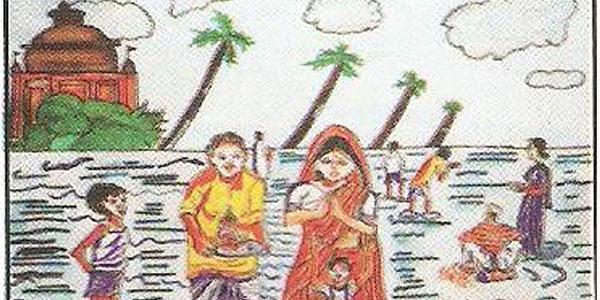 By :Daksh Sharma Class VPoster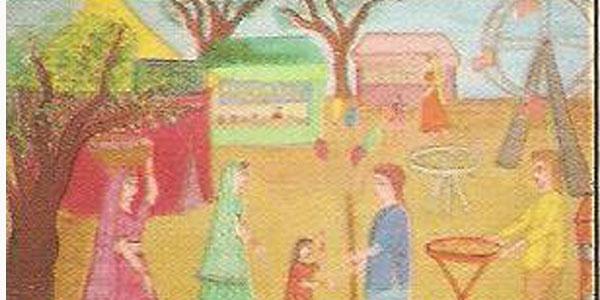 By :Roopa Shree Class VIIIPoster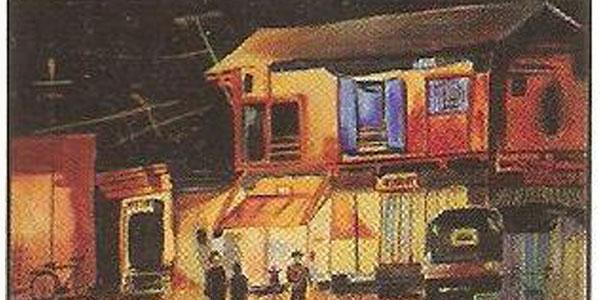 By :PrithaMondal Class XRangoli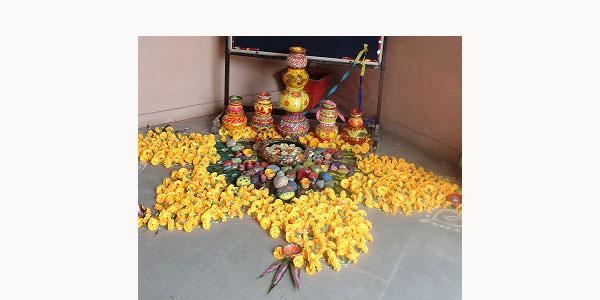 By : By our studentsRangoli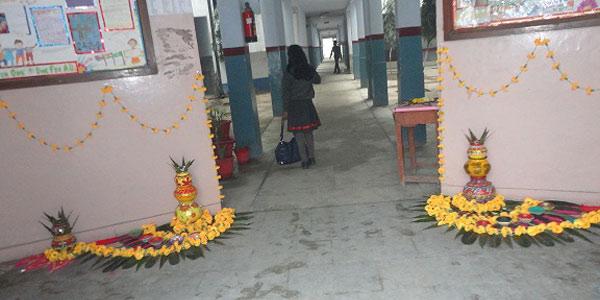 By : By our StudentsRangoli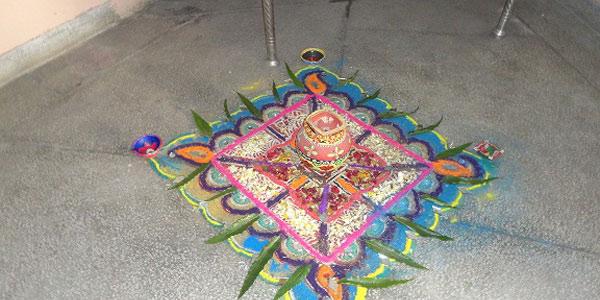 By : By our studentsRangoli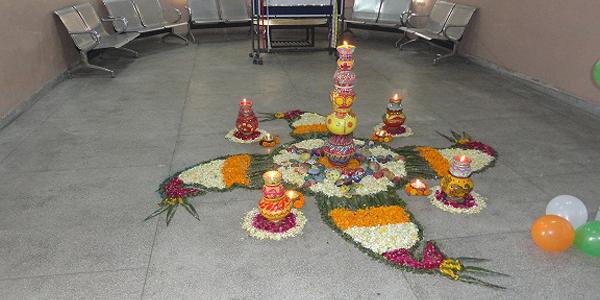 By : By our Students